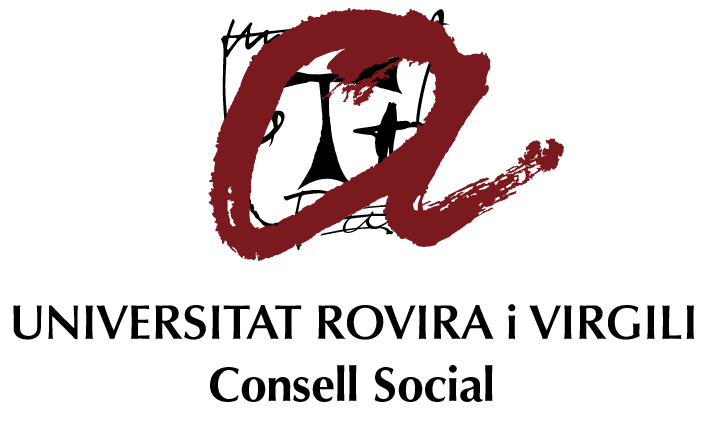 Ajuts Pont per a projectes educatiusConsell Social i Institut de Ciències de l’EducacióConvocatòria Any 2024 					SOL·LICITUD                                                   Codi classificació: URV.H03.01.04Títol del projecte: ____________________________________________________________________________________________________________________________________________________________________________Objectiu del projecte:  ☐ Aplicació docent de les recerques i investigacions dutes a terme a la URV. (marqueu el que correspongui)                 ☐ Generació de materials docents a partir de la praxi educativa i la recerca universitària.Centre sol·licitant (centre coordinador): Professor/a coordinador/a del projecte (ha de ser docent del centre sol·licitant)Professor/a responsable del projecte a l’àmbit universitari (només pot participar en un dels ajuts)Centres/entitats participants: Professorat no universitari participant (només pot participar en un dels ajuts) Professorat universitari participant (només pot participar en un dels ajuts) Material adjunt:	☐ Descripció del projecte educatiu (suport electrònic i format PDF)(base tercera)	☐ Altres: ______________________________Tarragona, ____ d_________________ de 2024La persona sotasignada accepta i comunicació l’adreça de correu electrònic indicada en aquesta sol·licitud a efectes de notificació.Signatura del professor/a coordinador/a del projecte(La signatura pot ser manual o electrònica. Si és manual, indiqueu el nom a sota i envieu-nos el document original en paper al Consell Social).Signatura del professor/a responsable del projecte a l’àmbit universitari(La signatura pot ser manual o electrònica. Si és manual, indiqueu el nom a sota i envieu-nos el document original en paper al Consell Social).PRESIDÈNCIA DEL CONSELL SOCIAL DE LA UNIVERSITAT ROVIRA I VIRGILIUnitat gestora: Secretaria del Consell SocialCentre sol·licitant (coordinador)Localitat i codi postalAdreça postalAdreça electrònicaNom del director/aTelèfonAdreça electrònicaNom i cognoms	DNICentre TelèfonAdreça electrònicaNom i cognoms	DNIDepartamentTelèfonAdreça electrònicaNom del centre Localitat (codi postal)Centre sol·licitant i coordinadorCentre participantCentre participantCentre participantCentre participantCentre participantNom i cognoms	DNICentreAdreça electrònicaNom i cognoms	DNIDepartamentTelèfonAdreça electrònicaINFORMACIÓ DE PROTECCIÓ DE DADES PERSONALSINFORMACIÓ DE PROTECCIÓ DE DADES PERSONALSResponsableEl responsable del tractament de les seves dades personals és la Universitat Rovira i Virgili amb CIF Q9350003A i amb domicili fiscal al carrer de l’Escorxador, s/n, 43003 de Tarragona, en el cas de les beques finançades per aquesta. No obstant això, la Universitat podria, d’una banda, finançar la beca junt amb altres entitats i serien considerades corresponsables del tractament de dades i de l’altra, col·laborar amb les entitats que financen o cofinancen la beca actuant com a encarregada del tractament de dades.FinalitatGestionar les beques i ajuts oferts a través de la Plataforma de gestió de beques de la URV.DretsPot exercir els drets d’accés, rectificació, supressió, portabilitat, limitació o oposició al tractament, mitjançant un escrit adreçat al Registre General de la URV a la mateixa adreça del domicili fiscal o mitjançant la seva presentació al Registre General de la Universitat, presencialment o telemàtica, segons s’indica a https://seuelectronica.urv.cat/registre.html.Informació addicionalPot consultar informació addicional sobre aquest tractament de dades personals denominat Gestió de beques i els seus drets al Registre d’Activitats del Tractament de la URV publicat a https://seuelectronica.urv.cat/rgpd on també s’hi pot consultar la Política de Privacitat de la URV. Addicionalment, pot adreçar als nostres delegats de protecció de dades qualsevol consulta sobre protecció de dades personals a la direcció de correu electrònic del dpd@urv.cat.